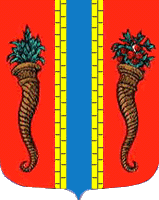 Администрация муниципального образования Новоладожское городское поселениеВолховского муниципального района Ленинградской областиПОСТАНОВЛЕНИЕОт  19 октября   2016 года                                                                        № 636.О передаче в собственность гражданзанимаемых ими жилых помещенийВ соответствии с Законом РФ «О приватизации жилищного фонда в Российской Федерации», Положением о бесплатной приватизации жилищного фонда в Ленинградской области, на основании личных заявлений граждан и достигнутого соглашенияп о с т а н о в л я ю :1. Передать в собственность граждан занимаемые ими жилые помещения, согласно прилагаемому списку. (Приложение № 1).2. Отделу по управлению муниципальным имуществом Администрации Новоладожского городского поселения заключить от имени муниципального образования договоры передачи жилых помещений в собственность граждан, подавших  заявления.3. Передача жилых помещений в собственность граждан подлежит государственной регистрации в  Управлении Федеральной службы государственной регистрации, кадастра и картографии по Ленинградской области.4. Постановление вступает в силу с момента принятия.5. Контроль исполнения настоящего постановления возложить на и.о.начальника отдела по управлению муниципальным имуществом  О.В.Тронькову. Глава администрации                                                                О.С.БарановаО.В. Тронькова30-398Приложение № 1                                                                                                                                       к   Постановлению администрации         Новоладожского городского поселения   № 636 от  19.10.2016 годаГлава администрации                                                                           О.С.БарановаО.В. Тронькова30-398№ п/пРегистра-ционный номерзаявленияГраждане (ФИО), в собственность которых передаетсяжилое помещениеАдрес приватизируемого жилого помещения1.№ 1579Федорова В.С.г. Новая Ладога ул. Ворошилова д.20 кв.3.2.№ 1580Талызина Р.В.г. Новая Ладога ул. Ворошилова д.16 кв.10.3.№ 1581Жогленко Н.В.г. Новая Ладога микрорайон «В»  д.14 кв.4.4.№ 1582Макаров А.В.Макаров И.А.Макаров И.А.г. Новая Ладога микрорайон «А» д.10 кв.27.